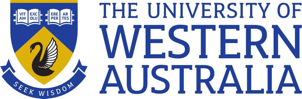 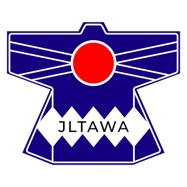 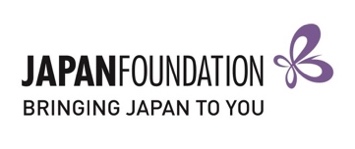 WA Japanese Language Speech Contest 2023Saturday, 26th August 2023 from 2pmUniversity of Western AustraliaThe aim of the WA Senior School Japanese Language Speech Contest 2023 is to encourage students of Japanese to showcase their language skills in a challenging environment. Winners from the WA competition will progress to the Australian final. This year the final is held by video entry. Videos are due to the Japan Foundation Sydney by September 25th 2023 and the national winner will be announced in mid-October 2023. Prizes for the national place getters to be announced at a later date.The 2023 competition is sponsored by the Japan Foundation, Sydney, and supported by the University of Western Australia, Consulate-General of Japan in Perth, and Japanese Language Teachers’ Association of WA.The WA competition has two categories:High School Senior Division Open DivisionUp to two students per school per category will be accepted in the High School Senior Division. Participants are required to submit an English summary of their speech with their application form by Friday 11th August and a copy of their full speech in Japanese and English by Friday 18th August 2023.Prizes for each division:1st Prize - $150 Pre-paid card2nd Prize - $100 Pre-paid card3rd Prize - $50 Pre-paid cardAll contestants will receive a participation certificate.Judging criteria will follow the Japan Foundation National Guidelines. Please read the Contest Guide carefully. Teachers and applicants must familiarise themselves with the rules and advice in the document available at:https://jpf.org.au/jpf/jpfmedia/%E2%98%852023-Contest-Guidelines.pdfFurther information can be found on the JLTAWA website:http://jltawa.org/?p=863  HIGH SCHOOL ENTRY FORM School:		_______________________________________Teacher:	_______________________________________(This teacher will attend the speech contest)Email:		_______________________________________Please email all applications to Rosanne Jacobs at:rosanne.jacobs@cewa.edu.au  by 4pm Friday 11 August 2023High School Senior DivisionDeclaration:The above mentioned student fulfills the following conditions:Background language is not JapaneseIs studying Japanese as a Year 11 or 12 student at a school in WAHas not spent more than 24 months in Japan after the age of 6Has not completed more than two academic years of Japan’s compulsory education, either in Japan or at any Japanese school overseasHas not been the first prize winner of a previous Australian Japanese Language Speech Contest in this divisionA copy of the speech and speech summary in 100-150 words in English are included with this applicationA copy of the speech in Japanese will be provided by 18th August 2023The speech is the student’s own work.Declared by:_____________________________		________________________Student signature					Date_____________________________		________________________Teacher signature					DatePlease email all applications to Rosanne Jacobs at:rosanne.jacobs@cewa.edu.au  by 4pm Friday 11 August 2023StudentSchool YearSpeech titleEnglish:Japanese: